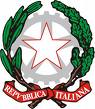 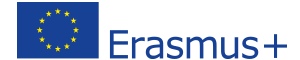 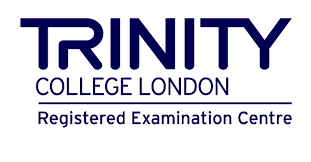 ISTITUTO COMPRENSIVO PANICALE-PIEGARO-PACIANOSCUOLE DELL’INFANZIA - PRIMARIA - SECONDARIA DI I° GRADO  Via Picasso, 2 - 06068 Tavernelle (Perugia) – Tel/Fax 075-832282 – C.F. 94164560545 : pgic870005@istruzione.it – pec: pgic870005@pec.istruzione.it - www.icvalnestore.edu.itModulo richiesta rimborsoIl/la sottoscritto/a  ____________________________________________________Nato/a a 	prov.  	Il 	___________   Codice Fiscale ______________________Genitore/tutore dell’alunno/a  	Frequentante la classe 	sez 	della scuola  	CHIEDE IL RIMBORSODella quota di € 	versata per il viaggio/uscite/visita di istruzione non effettuati, con destinazione  	_________________Nel/i giorno/i   	Il rimborso sarà effettuato tramite bonifico sul conto corrente bancario/postale intestato a:Se conto cointestato indicate tutti i cointestatariCodice IBAN (27 CARATTERI)SI ALLEGA RICEVUTA DI VERSAMENTOData ________________________			Firma _____________________